TabuľkaZ - zápasy V - výhra R - remíza P - prehraVýsledky - 2. kolo - 2. (24.04.2016)Výsledky - 2. kolo - 2. (24.04.2016)Výsledky - 2. kolo - 2. (24.04.2016)Výsledky - 2. kolo - 2. (24.04.2016)Výsledky - 2. kolo - 2. (24.04.2016)Výsledky - 2. kolo - 2. (24.04.2016)24.04.201616:00OFK Galovany5 : 3TJ Liptovský Ondrej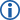 24.04.201616:00TJ Tatran Liptovská Osada3 : 2FK Kráľova Lehota24.04.201616:00TJ Gôtovany2 : 0ŠK Kriváň Lipt. Ondrašová24.04.201616:05FK Ružomberok - Biely Potok3 : 2TJ Družstevník Veterná Poruba (A)Por.DružstvoZVRPSkóreBody+/-1 TJ Gôtovany861124 : 111972 TJ Tatran Liptovská Osada841325 : 211313 ŠK Kriváň Lipt. Ondrašová841315 : 111314 TJ Družstevník Veterná Poruba A841319 : 161315 TJ Liptovský Ondrej832318 : 1711-16 OFK Galovany832325 : 2711-17 FK Kráľova Lehota820616 : 236-68 FK Ružomberok - Biely Potok820619 : 356-6